Guía de TrabajoHistoria y Geografía 7° Básico“Antigua Roma”.¿Qué necesitas saber?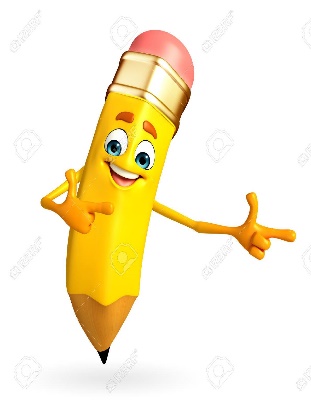 ACTIVIDAD DE INICIO¿Qué entiendes por Identificar?__________________________________________________________________¿Qué entiendes por Antigua Roma?__________________________________________________________________Entendemos por identificar en reconocer las principales características de algo o alguien.La Antigua Roma se refiere a la civilización nacida junto con la ciudad en el año 753 a. C. y que se extendió hasta el año 476 d. C. convirtiéndose en una de las civilizaciones más extensas y cuyo legado ha perdurado hasta el día de hoy.DESARROLLOLectura del libro del estudiante, páginas 98 a la 99, además del texto que se adjunta a continuación (puede complementar con apoyándose en los textos y videos del Blog https://profehistoriahhcc.blogspot.com/).ROMANIZACIÓN Y CULTURA ROMANA	Al expandir sus fronteras, los romanos extendieron también su organización, su forma de vida y su cultura, sobre todo entre las élites provinciales, en un proceso que es conocido como romanización.	Luego de la conquista militar y la violencia asociada a ello, proseguía una política de consenso, tolerancia y otra serie de mecanismos que tenían como finalidad la integración del territorio y pueblo conquistado a la unidad política, económica y cultural de Roma, y con ello, al mundo que los romanos consideraban civilizado.	Entre los elementos que contribuyeron a este proceso, destacaron la creación de una administración única para todas las provincias del Imperio; la concesión de la ciudadanía; la incorporación al ejército de los habitantes de las provincias; la difusión del latín como la lengua oficial; la universalización del derecho romano; la construcción de una extensa red de caminos y de centros urbanos a semejanza de Roma.URBANISMO Y ESPACIO PÚBLICO	Una característica importante que presentó la civilización romana, fueron los numerosos núcleos urbanos que se desarrollaron en su interior, los que llegaron a ser durante la época imperial alrededor de 1500. Fue en las ciudades donde se fomentó la cultura y el modo de vida romano.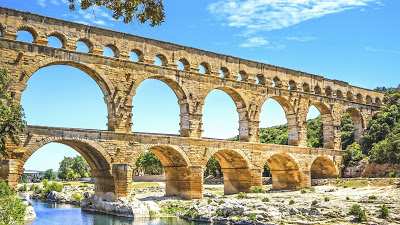 Acueducto	Los romanos aplicaron sus conocimientos y los medios disponibles para transformar los desiertos en tierras habitables y cultivables y, en general, para elevar el nivel de vida de la población que habitaba en las ciudades. Para esto, crearon monumentales obras de ingeniería.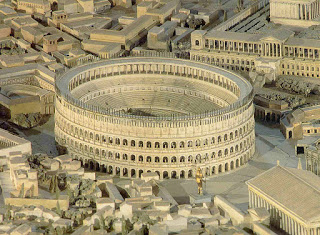 Coliseo RomanoRELIGIÓN	Los romanos, antes de adoptar el cristianismo como religión oficial, fueron politeístas, al igual que otros pueblos de la Antigüedad. 	Presentaban además la particular característica de incorporar los cultos foráneos de los lugares que iban conquistando, por lo que existían dioses de cultos locales y otros de culto en todo el territorio.DERECHO ROMANO	Según el historiador romano Tito Livio, las primeras leyes que se publicaron en Roma (las Doce tablas) fueron escritas durante el siglo V a.C. A partir de ahí pusieron en marcha una larga tradición jurídica que hoy conocemos como derecho romano: una serie de leyes que buscaron regular la vida pública y privada de los ciudadanos, las provincias y los municipios. 	El derecho romano reconocía el ius civilis o derecho civil, el cual contemplaba la esfera pública, al regular las relaciones entre el Estado y los ciudadanos; y la privada, que normaba las relaciones familiares (el matrimonio, las herencias y la filiación, entre otras). Al entrar en contacto con otros pueblos, los romanos crearon el ius gentium o derecho de gentes, que aplicaron a los pueblos que sometieron.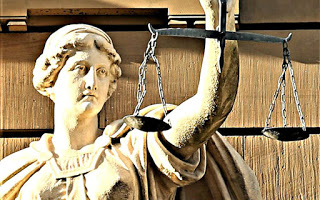 ACTIVIDADESEl proceso de integración y búsqueda de unidad política, económica y cultural de Roma se conoce como:Romanización.Imperialismo.Democracia.Politeísmo.La lengua oficial del Imperio Romano fue el:Griego.Egipcio.Latín.Español.Dentro de las variadas obras de ingeniería que se desarrollaron durante el Imperio Romano encontramos:Red de caminos.Acueductos.Coliseos y Anfiteatros.Todos los anteriores.Antes de adoptar la religión católica, los romanos fueron:Monoteístas.Politeístas.Espiritistas.No creían en la religión.Dentro del derecho romano, uno de los principales aportes de esta civilización fue el derecho civil, también conocido como:Ius patricius.Ius gentium. Ius civilis.Ninguna de las anteriores.Tomando en cuenta lo visto en la guía, más las lecturas de las páginas 98 y 99 del libro del estudiante ¿Qué elementos vistos en esta guía encuentras presentes en la actualidad? (nombra y explica a lo menos 2).______________________________________________________________________________________________________________________________________________________________________________________________________ACTIVIDADES DE CIERRE¿Cuáles fueron las principales características de la Romanización y Desarrollo de la Cultura Romana en la Antigüedad? Explica con a lo menos 3 características.______________________________________________________________________________________________________________________________________________________________________________________________________¿Por qué crees que es importante el desarrollo de la Antigua Roma para nuestra civilización occidental? Explica con un ejemplo.____________________________________________________________________________________________________________________________________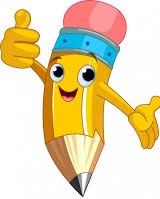 AUTOEVALUACIÓN O REFLEXIÓN PERSONAL SOBRE LA ACTIVIDAD: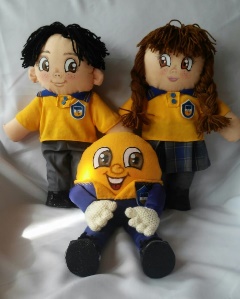 1.- ¿Qué fue lo más difícil de este trabajo? ¿Por qué?____________________________________________________________________________________________________________________________________(Recuerde enviar las respuestas por el WhatsApp del curso o al correo del profesor para su retroalimentación)Nombre:Curso: 7°   Fecha: semana N° 21¿QUÉ APRENDEREMOS?¿QUÉ APRENDEREMOS?¿QUÉ APRENDEREMOS?Objetivo (s): OA 7: Relacionar las principales características de la civilización romana (derecho, organización burocrática y militar, infraestructura, esclavitud, entre otros) con la extensión territorial de su Imperio, la relación con los pueblos conquistados, el proceso de romanización y la posterior expansión del cristianismo.Objetivo (s): OA 7: Relacionar las principales características de la civilización romana (derecho, organización burocrática y militar, infraestructura, esclavitud, entre otros) con la extensión territorial de su Imperio, la relación con los pueblos conquistados, el proceso de romanización y la posterior expansión del cristianismo.Objetivo (s): OA 7: Relacionar las principales características de la civilización romana (derecho, organización burocrática y militar, infraestructura, esclavitud, entre otros) con la extensión territorial de su Imperio, la relación con los pueblos conquistados, el proceso de romanización y la posterior expansión del cristianismo.Contenidos: Antigua Roma.Contenidos: Antigua Roma.Contenidos: Antigua Roma.Objetivo de la semana: Identificar las principales características de la civilización romana, a través del desarrollo de una guía de estudio, utilizando el libro del estudiante y otros medios tecnológicos.Objetivo de la semana: Identificar las principales características de la civilización romana, a través del desarrollo de una guía de estudio, utilizando el libro del estudiante y otros medios tecnológicos.Objetivo de la semana: Identificar las principales características de la civilización romana, a través del desarrollo de una guía de estudio, utilizando el libro del estudiante y otros medios tecnológicos.Habilidad: IdentificarHabilidad: IdentificarHabilidad: Identificar